Our P.E Vision.Mission Statement‘To uncover the potential within every child and develop their confidence, therefore contributing to the health and well-being of themselves and others within the school and the local community’.Aims and ObjectivesAt Handsworth Primary School Physical Education forms an integral part of the education of each pupil.  We feel that the benefits of physical activity are numerous and complement overall wellbeing.  We aim to promote an active, healthy and enjoyable lifestyle and encourage pupils to have the motivation, confidence, physical and social competence, knowledge and understanding to maintain physical activity throughout life.P.E. is about introducing children to the world of sport, which, combined with an enjoyment of exercise, will hopefully provide the foundations for a healthy, active lifestyle.Sports Premium What is the Sports Premium?The Government is providing funding for schools to improve their sports provision. This funding is being jointly provided by the Departments for Education, Health and Culture, Media and Sport, with money going directly to primary schools to spend on improving the quality of sport and PE for all their children. In 2023/24, Handsworth received £19,600.  Purpose of fundingSchools have to spend the sport funding on improving their provision of PE and sport and they have the freedom to choose how they do this.How we spent this academic year’s allocation5 year GetSet4Pe subscriptionRenew membership for 5-a-day fitness Ensuring all children have the opportunity of extra-curricular clubs by offering Pupil Premium children free places.Equipment order to ensure necessary equipment is available to teach curriculum map and clubs.  Multiple orders including tennis balls, hockey sticks, dodgeballs, table footballs, golf set, athletic field event equipment and inclusive equipment.Continuing to providing an appropriate and broad range of competitive sports and experiences for all ages and abilities. CPD training enabled with supply cover for PE subject leader.WFSSN MembershipGirls and Boys football clubs for Year 5 and 6.Running club for Year 5 and 6.Booster swimming sessions for those who cannot swim in Year 6Transport for sports competitions.Supply cover for teachers attending sports events.Resources to support the curriculum map which has been implemented this year.Dance workshopsBooks inspired by sportPlayground equipment including agility trails, activity tables, game table tops and Jumbo connect 4.Circus set for Early YearsCricket for Year 4New sports kitsBadges for sports councilImpact of Funding to PE and sport participationInvestment in quality resource and scheme of work ensures high quality teaching and planning.Active children through daily exercise.Active opportunities at breaktimes ensure children are active during this time. Improved behaviour due to increased options.Children who were unable to swim or very unconfident in water able to improve their confidence and ability.  25 children in Years 5 and 6 attended for a week.Continued high levels of participation from girls in football clubs and competition.Offering all children access to clubs and physical opportunities, allowing us to focus on specific children who may not otherwise get the opportunity.Increased competition and success stories have inspired children to try new sports and enter competitions.  This year we represented the borough in the London Youth Games in Sitting Volleyball for the fourth time in succession.Legacy of sport and competition for all. Children are inspired by those around them and the opportunity that is visible.Children able to be exposed to many sports and activities both in and outside of school.Children participation in inter school events and competitions is once again higher than in previous years.Children proud to represent the school and wear the sports kits.Consistent participation in running club resulting in over 40 children running in the borough cross countryBoys, Girls and Overall gold medalists in the borough cross county.Years 3, 4 and 6 bronze medals at Quad Kids Athletics.Year 5 silver medalists at Quad Kids Athletics.Maintained children’s positive attitudes to PE and well-being.Maintained high level of pupil participation.Linking Dance and curriculum with Imoves resources.Inspiring children to read through sport with books focused on sport or individual achievements.Inspiring children in the upcoming Olympics with themed dance days.Record of Sport Premium spending by item Academic Year 2023/2024How we intend to spend our allocation 24/25Membership with WFSSN (Waltham Forest School Sports Network) ensuring opportunities for CPD training, new resources, curriculum support and competition.Developing our lunchtime offer with outdoor play and learning to ensure that every child has at least one hour of outstanding outdoor play every day.Two weeks of swimming for Year 4 rather than oneContinue to look for further competitive opportunities in KS1 and the chance to try new sports.Transport for inter sport competition.Staff cover for competition and monitoring of PE delivery.Continue to purchase equipment that can be used at lunchtime, focusing on improving behaviour and keeping children active.Ensuring all children have the opportunity of extra-curricular clubs by offering Pupil Premium children free places.Further equipment to enable excellent delivery of clubs, lessons, training and competition. Improving the curriculum provision.  Better quality and quantity across the school.  Feedback from staff to support this.Continuing to provide an appropriate and broad range of competitive sports and experiences for all ages and abilities.Reading materials Replenish lost or old kits for competitionIndividual events that promote new skills or sports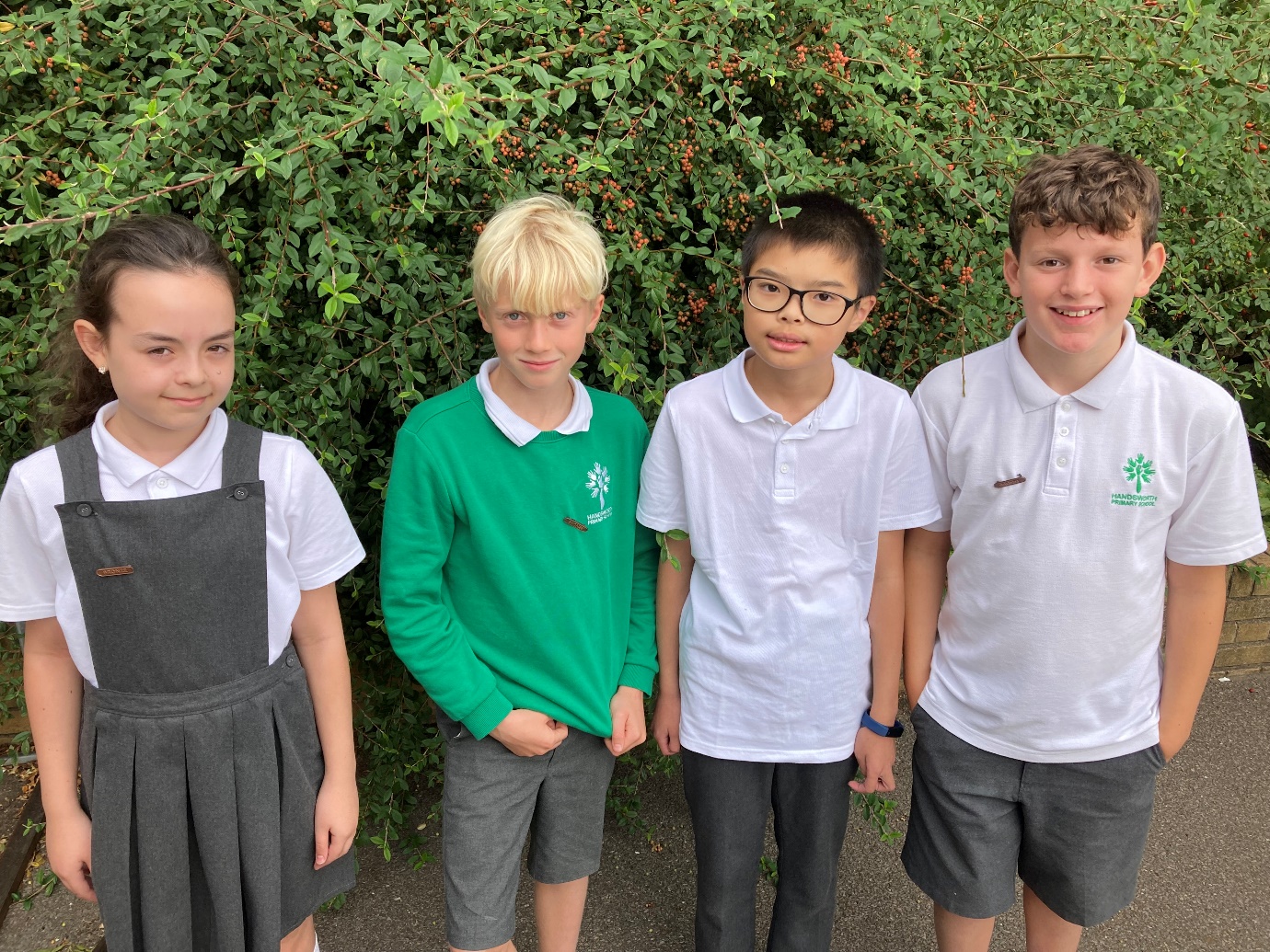 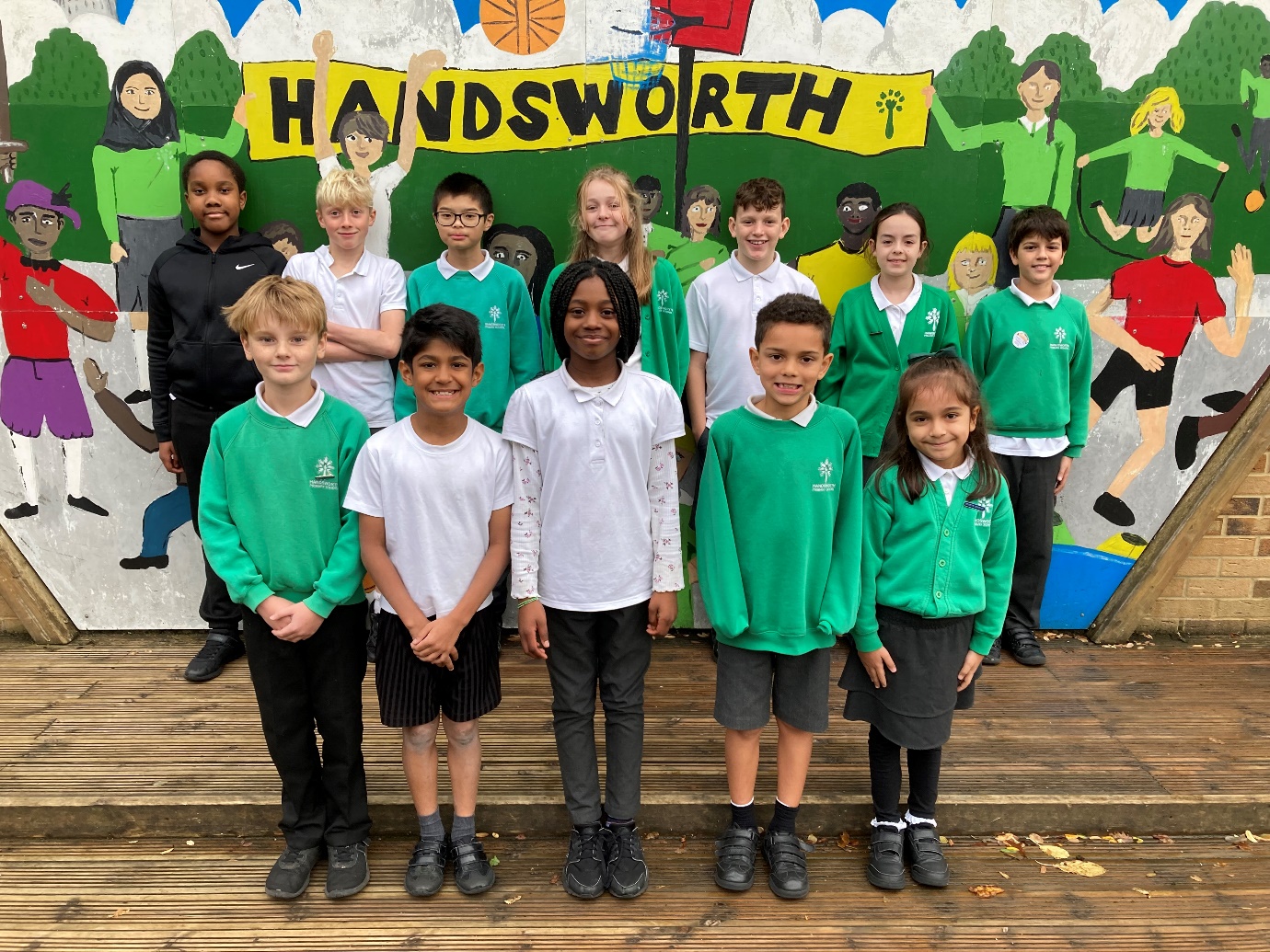 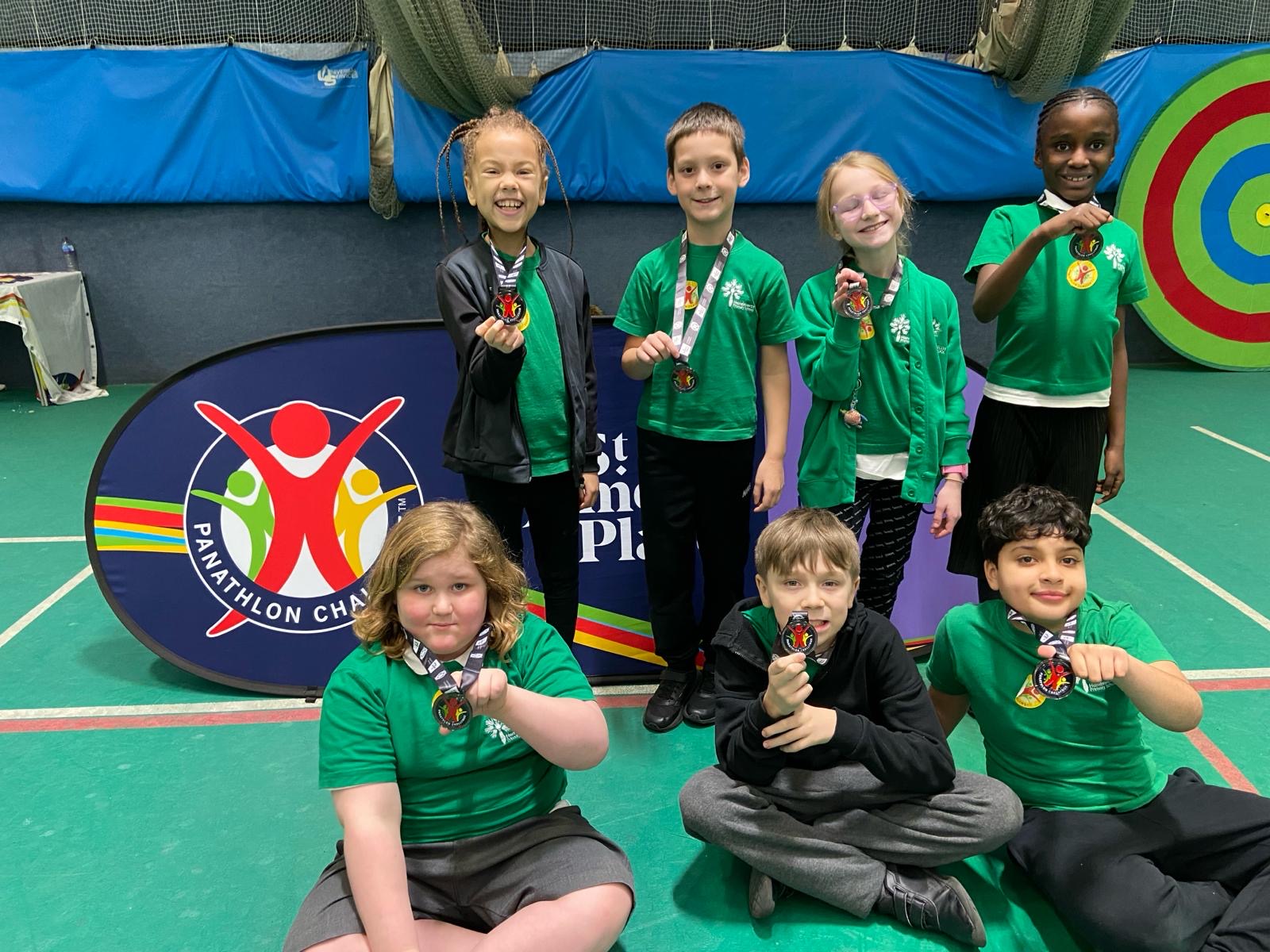 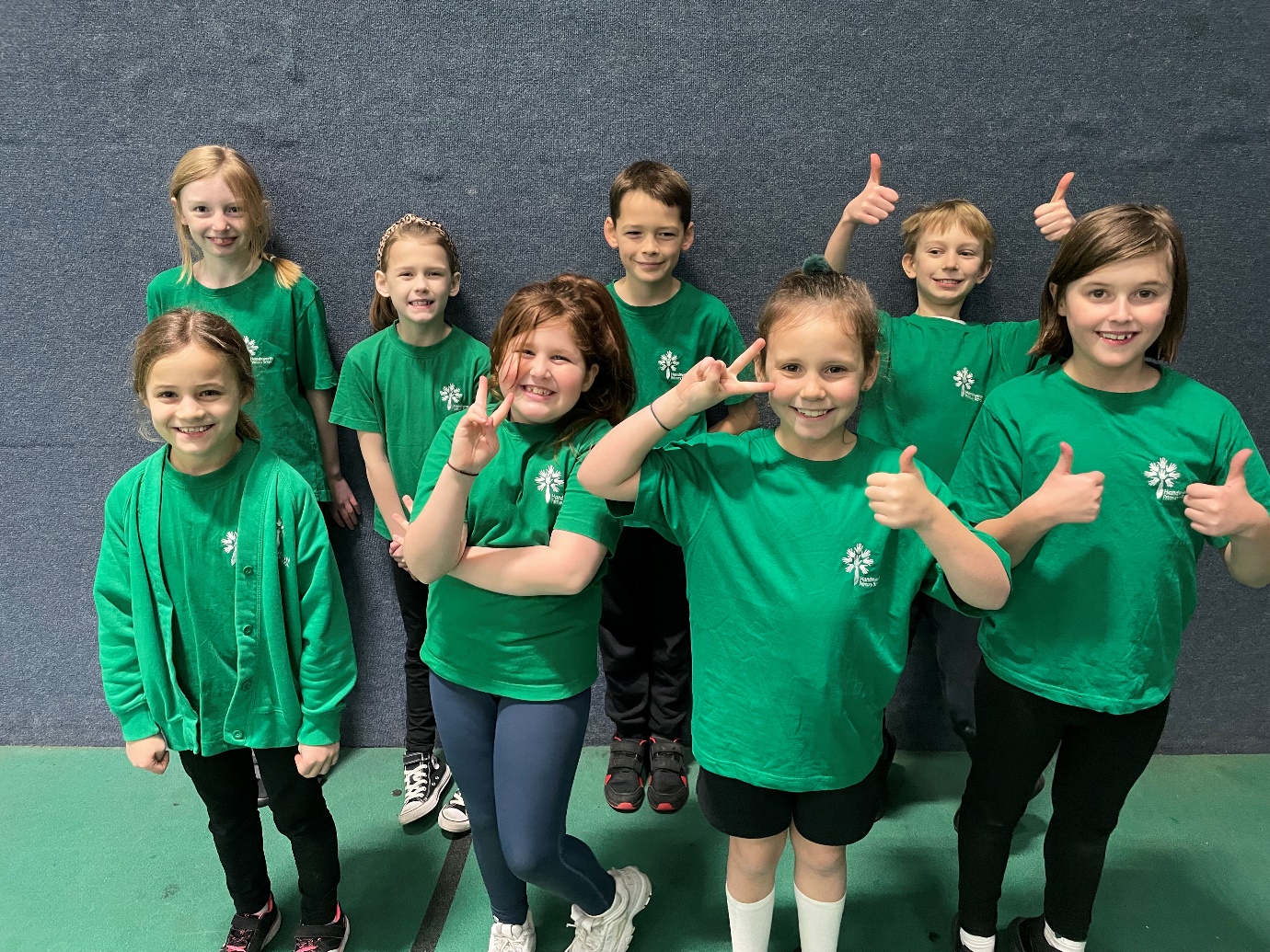 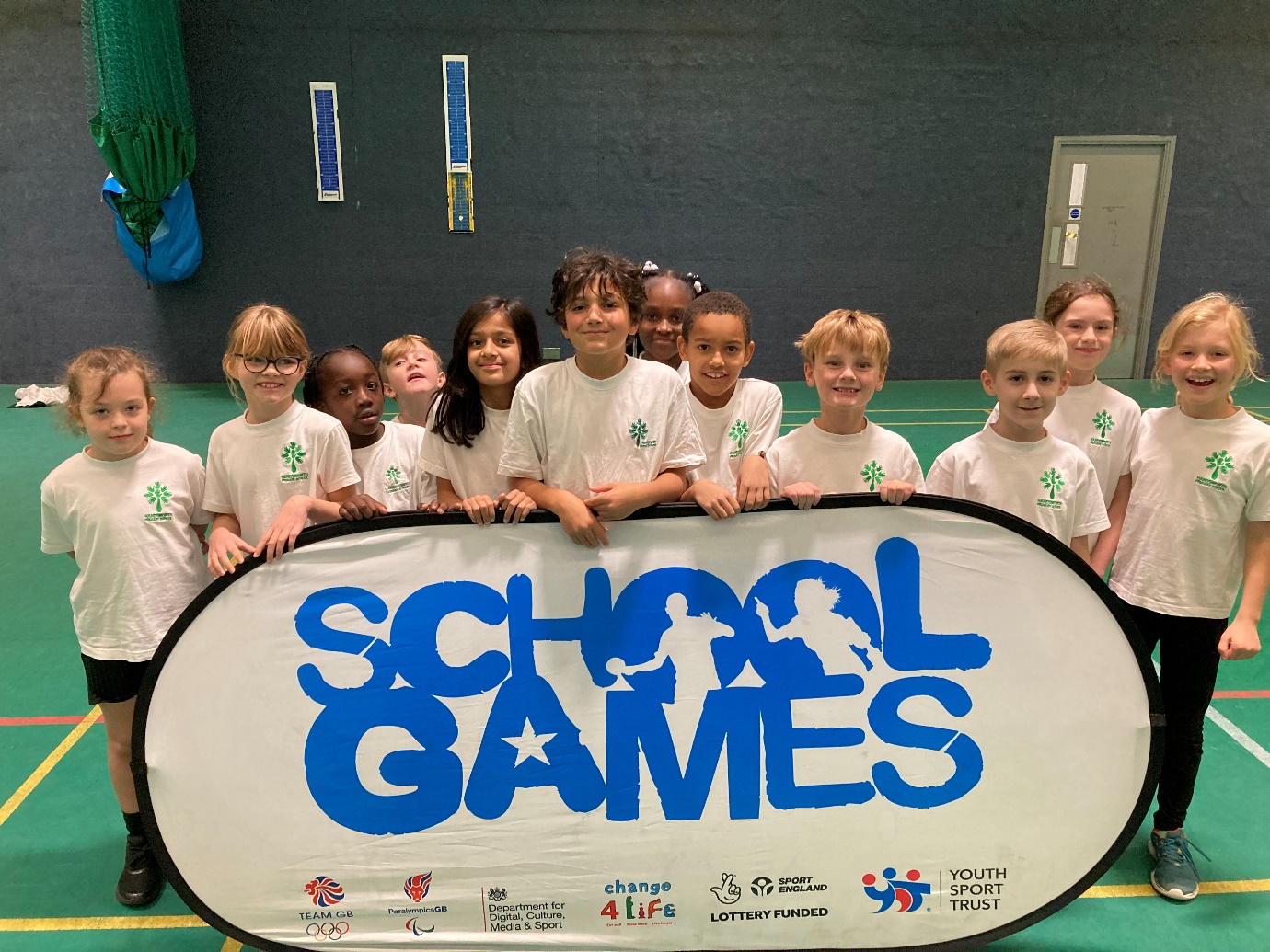 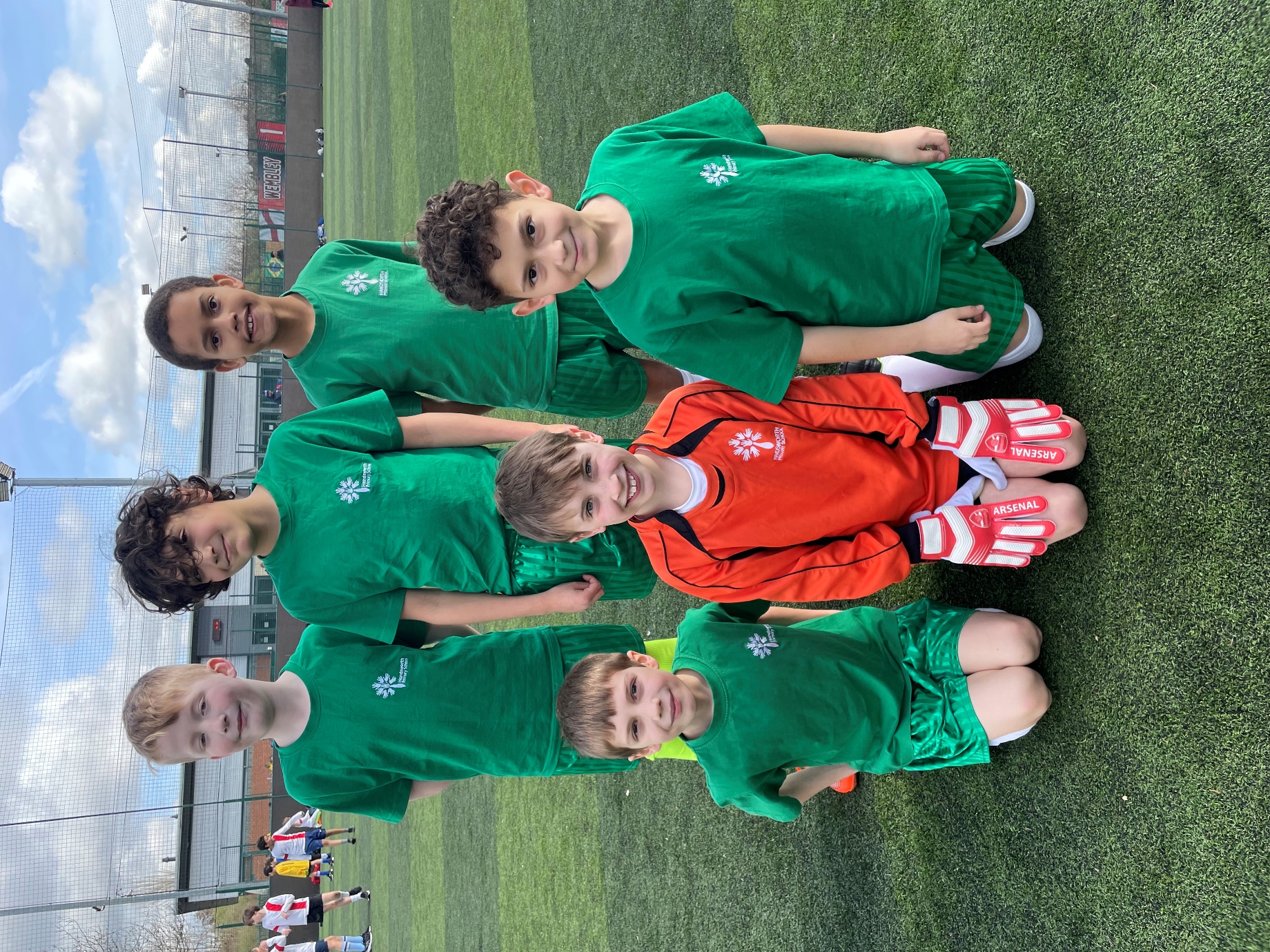 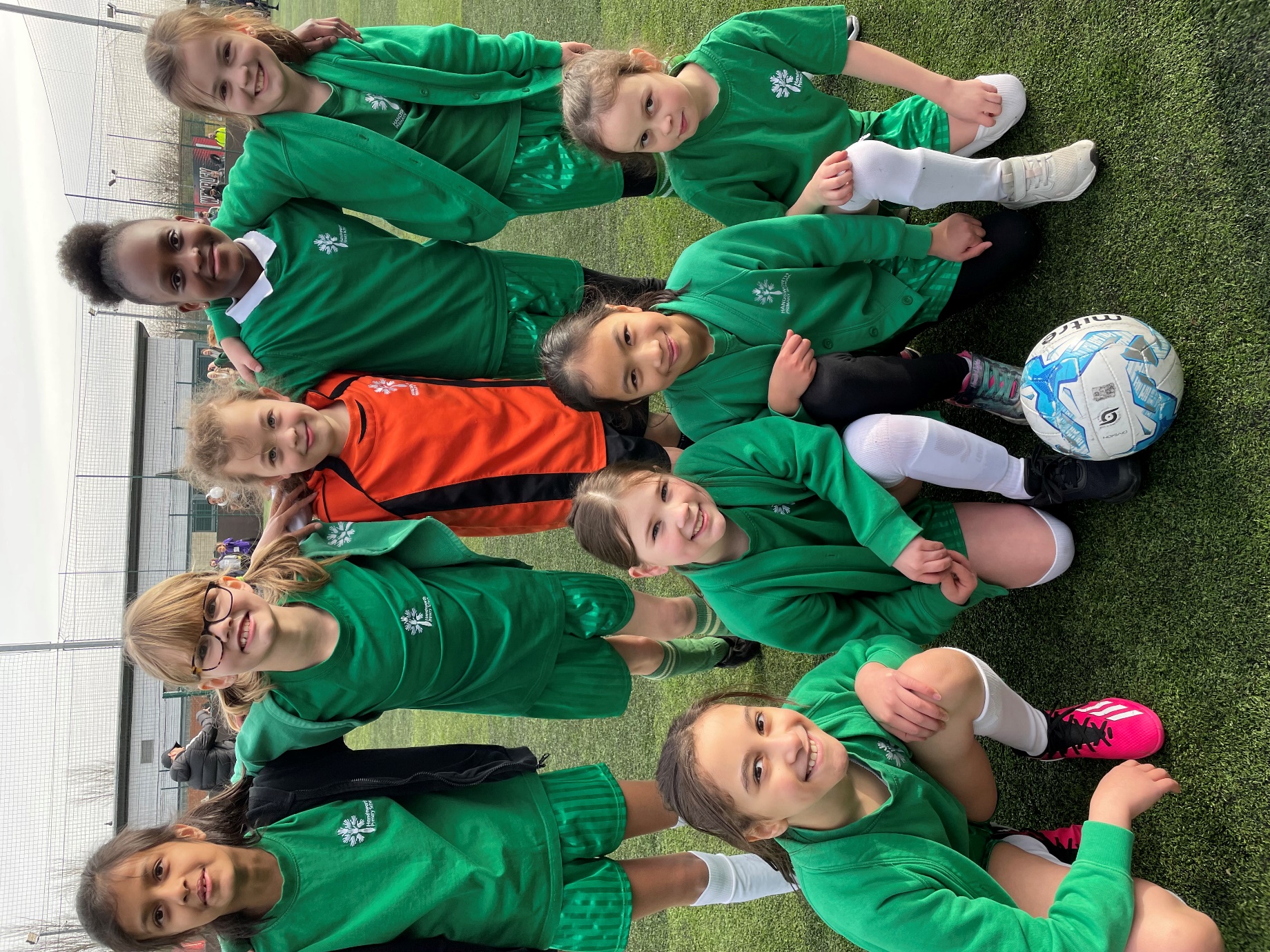 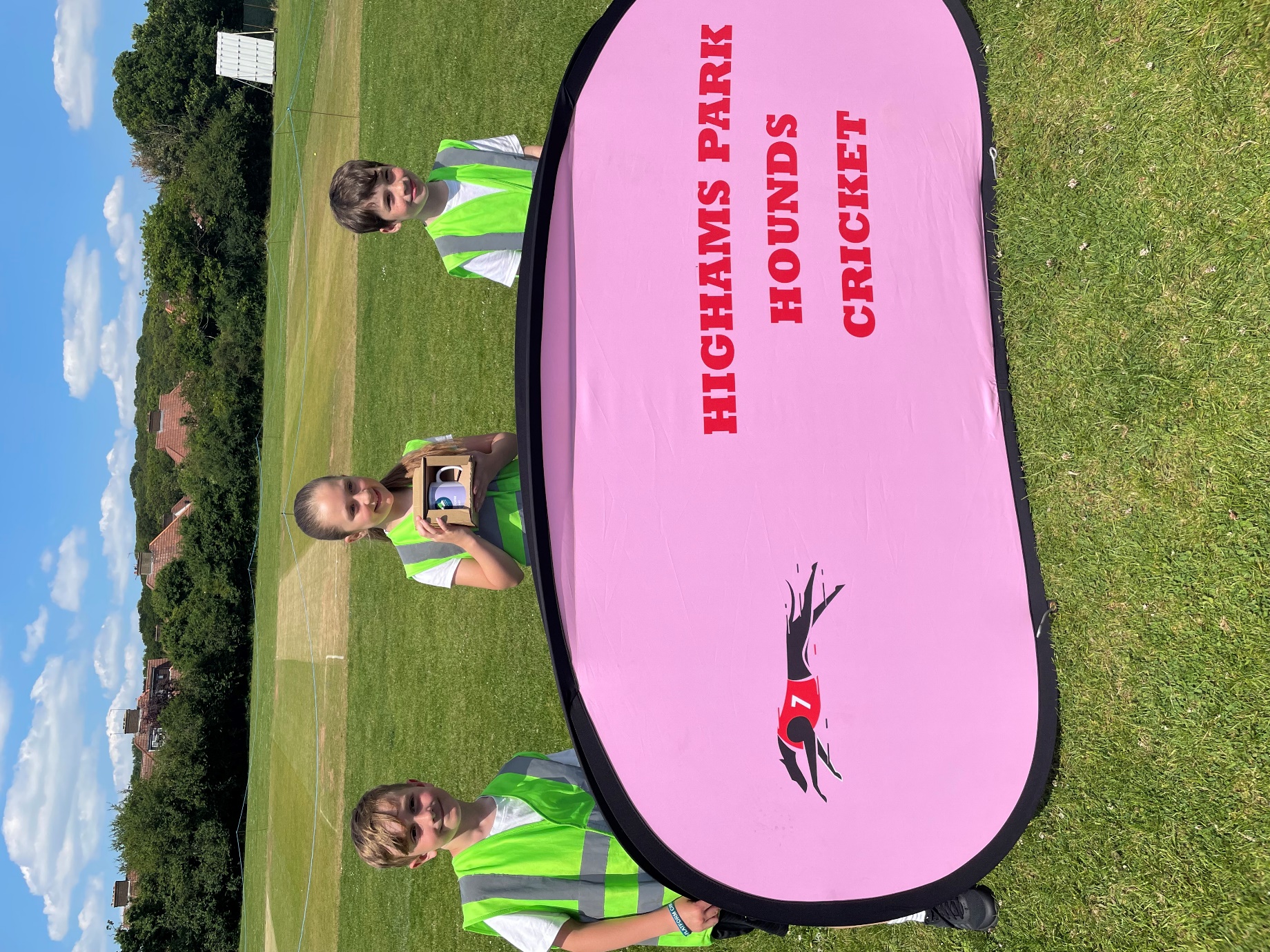 ItemCostIntentImpactGet Set 4 PE subscription£1935To provide scheme of work for each topic on the curriculum map.High quality planning and delivery. Consistency in delivery. Ensuring children make good progress and build on the skills they learn year on year.Staff for KS2 girls football and running club£1,429.17Maintain and promote girls football. Maintain and promote running club.13 girls took part in football training and 19 in a football competition. 32 children took part in running club and 43 in a borough cross country.Gold medals for girls and boys team. First place for the school.WFSSN membership£900Competitions, support, training opportunities alongside other schools in the borough. Entry to London Youth Games competitions.School have continued to attend as many competitions as possible and achieve well. A large number of children have competed and there have been successes in a number of sports, including our Sitting Volleyball representing Waltham Forest in the London Youth Games.Fantastic support for subject lead.Cricket session Year 4£3006 weeks of cricket sessions and a cricket festival.60 children in year 3 learnt cricket skills and 60 children in year 4 participated in a cricket competition.Kit£357.80Ensure there is enough kit for all the events we enter.Children feel pride and motivation to represent the school. Legacy building. Feeling connected with the school community.Extra-curricular clubs run by external sports coaches and LSA’s. Pupil premium children sports clubs at no charge.£1,363.83Allow Pupil Premium to access clubs before and after school clubs.Promote girls football.Target children in year 5 and 6 for running club to improve health and fitness.Children who may not have had the chance are able to play sports.  Some are then able to compete for the school.Maintained participation in girls football from year 4 to 6.Running club attended by competitive runners and children who want to improve their fitness and/or mental well being.5-a-day fitness£340All classes continue access to 5-1-day.Opportunity for each class to include activity per day.Supports active classrooms.Playground equipment £1,440.64Improving the choice and opportunity at lunchtime.Children’s behaviour at lunchtime is better as they have more active opportunities and things to do.Keeps children active and gives the sports leaders many opportunities when they are organising games and activities at lunch.PE and Sport Equipment£2,297.22Improve sports equipment and quantity. Including inclusive equipment.Improved P.E lessons and opportunities in school through intra competitions, clubs and curriculum.Inclusive equipment allowing everyone to be involved in PE lessons, lunchtime activities and sports day.Catch up swimming lessons£940For years 5 to 6 swimmers who are not able to swim.Children who had not learnt to swim after year 4 sessions were able to attend a week and gain more confidence in water. 23 children attended.Transport for events£2,404.40Enable teams and groups to attend events.A large number of children have attended events and competed against other schools or learnt new activities.Staff cover for events£9,523.28Enable PE leader or experienced member of staff to accompany teams and individuals.Any child has been able to attend as we have been able to choose the desired members of staff for each group or event.  Multiple success stories and experiences have been created in a number of sports including athletics, football, basketball, netball, table tennis, volleyball and cricket.Badges£12.60Badges for the sport councilPride for being a member of the sports council. Ensuring the members are easily seen and recognised. Dance workshops£355Children take part in a dance workshop and learn about the upcoming Olympics.All the children in the school from Nursery to Year 6 took part in a dance workshop promoting the Olympics.TOTAL£23,598.94Sports Premium£19,600School funds£3,998.94